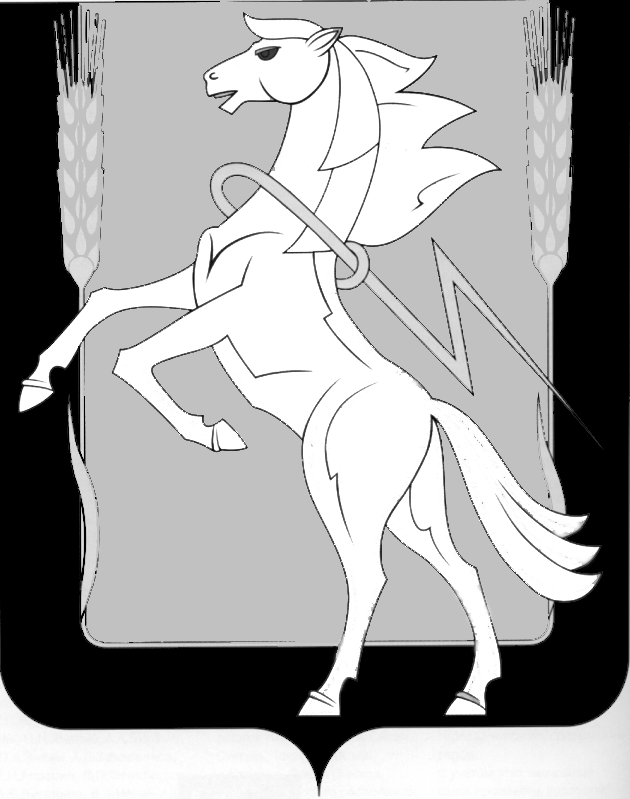 СОБРАНИЕ ДЕПУТАТОВ СОСНОВСКОГОМУНИЦИПАЛЬНОГО РАЙОНАПЯТОГО СОЗЫВАРЕШЕНИЕот «19 » сентября 2018 года  № 475О Положении «О порядкеоказания адресной материальной помощигражданам в Сосновском муниципальном районеЧелябинской области»          В соответствии  с Уставом Сосновского муниципального района, Собрание депутатов Сосновского муниципального района Челябинской области пятого созыва, РЕШАЕТ:          1.Утвердить  Положение «О порядке оказания адресной материальной помощи гражданам в Сосновском муниципальном районе Челябинской области» (приложение № 1) .          2. Утвердить Положение  «О Комиссии по оказанию адресной материальной помощи гражданам в Сосновском муниципальном районе Челябинской области».          3. Признать утратившим силу: Решение Собрания депутатов Сосновского муниципального района от 20.12.2006 года № 357 «Об утверждении Положения «Об оказании материальной помощи населению в Сосновском муниципальном районе».          4. Опубликовать настоящее Решение в информационном бюллетене «Сосновская Нива» и на официальном сайте органов местного самоуправления Сосновского муниципального района (www.chelsosna.ru).           5. Настоящее Решение вступает в силу со дня его официального опубликования, но не ранее 01.01.2019 года.Председатель Собраниядепутатов Сосновскогомуниципального района                                                                 Г.М. ШихалеваПОЛОЖЕНИЕо порядке оказания адресной материальной помощи гражданам в Сосновском муниципальном районе Челябинской областиОбщие положения1. Настоящее Положение разработано в соответствии с Федеральным законом от 17.07.1999 г. № 178-ФЗ «О государственной социальной помощи» и определяет порядок оказания адресной материальной помощи гражданам в Сосновском муниципальном районе Челябинской области (далее - Положение).2. Адресная материальная помощь (далее - материальная помощь)  предоставляется гражданам в виде денежных средств.3. Материальная помощь предоставляется в целях помощи гражданам, оказавшимся в трудной жизненной ситуации.4. В Положении используются следующие основные понятия:1) малоимущая семья;2)  малоимущий одинокий или одиноко проживающий гражданин;3)  трудная жизненная ситуация.5. Предоставление материальной помощи основано на заявительном принципе о нуждаемости в ней граждан и дифференцированном подходе к определению размера помощи с учетом материального положения и состояния здоровья.6. Материальная помощь предоставляется гражданам: 1) зарегистрированным и фактически проживающим на территории Сосновского муниципального  района,2) подавшим заявление лично в письменной или электронной форме или законным представителем от имени нуждающегося на имя Главы Сосновского муниципального района,3) признанным Комиссией нуждающимся в социальной поддержке.7. Материальная помощь оказывается не более одного раза в текущем году.8. Предоставление материальной помощи осуществляется за счет средств, предусмотренных на эти цели в бюджете Сосновского муниципального района на соответствующий год, с учетом текущего финансирования.9. Учет целевого расходования средств, направленных на оказание материальной помощи, осуществляется бухгалтерией КЦСОН.10. Для рассмотрения заявлений граждан и принятие решения об оказании им материальной помощи в администрации Сосновского муниципального района создается Комиссия по оказанию и распределению адресной материальной помощи гражданам, (далее - Комиссия).11. Положение о Комиссии  утверждается Решением Собрания депутатов Сосновского муниципального района (Приложение №1 к Положению). Состав комиссии утверждается распоряжением администрации Сосновского муниципального района.12. При рассмотрении заявлений граждан Комиссия учитывает:1) причину и обстоятельства заявителя обратившегося за помощью;2) материально-бытовое положение заявителя;3) состав и доход семьи;4) документы, подтверждающие произведенные расходы, либо потребности в средствах.13. На основании распоряжения администрации Сосновского  муниципального района КЦСОН выплачивает (выдает) денежные средства.14.  Критериями нуждаемости граждан в материальной помощи являются:1) совокупный среднедушевой доход ниже прожиточного минимума и (или) трудная жизненная ситуация.15. Специалисты отделения срочного социального обслуживания КЦСОН  консультируют заявителя о порядке оказания материальной помощи гражданам  в Сосновском муниципальном районе Челябинской области.2. Размеры материальной помощи, ее назначение16. Комиссия имеет право назначить материальную помощь гражданам в размере:1) в связи с пожаром, стихийным бедствием, катастрофой - до 15000 рублей;2) в связи с операцией и лечением - до 10000 рублей;3) на неотложные нужды (приобретение одежды, обуви, медикаментов и т.д.) – до 5000 рублей;3. Порядок оформления документовна оказание материальной помощи17. Граждане, обратившиеся по вопросу оказания им материальной помощи, заполняют заявление по установленной форме (Приложение 2) на имя Главы Сосновского муниципального района.18. Заявитель, либо его законный представитель, обязаны предоставить следующие документы:1) копия документа, удостоверяющего личность заявителя и его законного представителя;2) СНИЛС заявителя;3) справка с места жительства о составе членов семьи, зарегистрированных и проживающих по указанному адресу;4) документы, подтверждающие наличие трудной жизненной ситуации (справки, акты соответствующих учреждений, организаций);5) документы, подтверждающие среднедушевой доход заявителя за последние 3 месяца, предшествующие месяцу обращения;6) другие документы, подтверждающие необходимость в получении  материальной помощи.19. Специалисты отделения срочного социального обслуживания КЦСОН готовят акт материально-бытового обследования заявителя (Приложение 3) и вместе с заявлением и документами заявителя передают на рассмотрение Комиссии.4. Расчет среднедушевого дохода граждан20. Расчет среднедушевого дохода граждан производится на основании Федерального закона от 05.04.2003г. № 44-ФЗ «О порядке учета доходов и расчета среднедушевого дохода семьи и дохода одиноко проживающего гражданина для признания их малоимущими и оказания им государственной социальной помощи».5. Решение об оказании материальной помощиили об отказе в ее предоставлении (оказании)21. Комиссия рассматривает поданное гражданином на имя Главы  Сосновского муниципального района личное заявление и приложенные к нему подтверждающие документы. При определении размера материальной помощи Комиссия учитывает материально-бытовое положение заявителя, состав и доход семьи заявителя, причины и обстоятельства, побудившие заявителя к обращению за помощью, документы, подтверждающие произведенные расходы или потребность в средствах.22. Решение об оказании или об отказе в оказании материальной помощи принимается Комиссией коллегиально (большинством голосов) и оформляется протоколом.23. Размер предоставляемой материальной помощи в каждом конкретном случае устанавливается индивидуально с учетом представленных документов.24. Решение об оказании материальной помощи либо об отказе в ее оказании принимается в течение 30 календарных дней со дня подачи заявления.25. Основаниями  для отказа в предоставлении материальной помощи являются:1)  отсутствие пакета документов, предусмотренных п. 3  настоящего Положения;2) предоставление заведомо недостоверных сведений и документов, предусмотренных п. 3  настоящего Положения;3) несоответствие заявителя критериям нуждаемости, установленным п. 14. настоящего Положения;4) отсутствие дохода заявителя (членов его семьи) по неуважительной причине, наличие в семье трудоспособных граждан, не предпринимающих никаких действий по своему трудоустройству;5) получение  материальной помощи в соответствии с настоящим Положением в текущем году;6) отсутствие лимита ассигнований, предусмотренных на текущий год в бюджете  Сосновского муниципального района на указанные цели.26. Уведомление об отказе в оказании материальной помощи направляется по месту проживания (пребывания) гражданина письменно, с указанием причин отказа в течение 5 рабочих дней со дня его принятия.6. Порядок выплаты материальной помощи27. Оказание материальной помощи оформляется распоряжением Главы Сосновского муниципального района с приложением акта материально-бытового обследования и протокола Комиссии. 28. Выплата материальной помощи производится гражданину через банковские учреждения путем зачисления финансовых средств на лицевой счет гражданина,  в исключительных случаях (по решению Комиссии) через кассу  бухгалтерии КЦСОН при предъявлении паспорта.7.  Единая государственная информационная системасоциального обеспечения29. Информация об оказании материальной помощи размещается в Единой государственной информационной системе социального обеспечения (ЕГИССО). Размещение и получение указанной информации в ЕГИССО осуществляются в соответствии с главой 2.1 Федерального закона от 17.07.1999 г. №178-ФЗ «О государственной социальной помощи»".                                       Главе Сосновского                                                                                                муниципального района                              Ваганову Е.Г.от____________________________адрес:______________________________________________________№ тел.:________________________	Заявление__________________________________________________________________________________________________________________________________________________________________________________________________________________________________________________________________________________________________________________________________________________________________________________________________________________________________________________________________________________________________________________________________________________________________________________________________________________   На обработку персональных данных о себе в соответствии со статьей 9 Федерального закона от 27 июля 2006 г. № 152-ФЗ «О персональных данных» для включения в реестр получателей социальных услуг согласен.________________	                                   _______________      (число, месяц, год)                                                                                  (подпись)АКТ ОБСЛЕДОВАНИЯматериально – бытового положенияот «____» ____________ 20__ г.1.Ф.И.О. __________________________________________________________________2. Дата рождения __________________________________________________________________3. Данные паспорта __________________________________________________________________4. Место работы ____________________________________________________________________________________________________________________________________5. Домашний адрес ____________________________________________________________________________________________________________________________________6. Категория __________________________________________________________________7. Состав семьи:8. Среднедушевой доход: _________________________________________________________________9. Льготы по оплате жилья и коммунальных услуг: ________________________________________________________________________________________10. Жилищные и бытовые условия:     ____________________________________________________________________________________________________11. Социальная характеристика: ___________________________________________________________________________________________________________________________________	12. Виды социальной помощи, оказанные в текущем году:13. ОБЪЯСНИТЕЛЬНАЯ ( в случае необходимости):Я, _____________________________________________________________________________________________________________________________________________________________________________________________________________________________________________________________________________________________________________________________________________________________________________________________________________________________________________________________________«__»____20___г.         _____________     ______________________________                                             (подпись)                                     (расшифровка)14. В какой помощи нуждается в настоящий момент: ______________________________________________________________________________________________________________________________________________________________________________________________________15. Краткий вывод о необходимости оказания социальной помощи: ______________________________________________________________________________________________________________________________________________________________________________________________________Члены комиссии:       1.       2.       3.Приложение № 1      к Положению «О порядке оказания адресной материальной помощи гражданам в Сосновском муниципальном районе Челябинской области»от «19» сентября 2018 г. № 475ПОЛОЖЕНИЕо Комиссии по оказанию адресной материальной помощи гражданам в  Сосновском  муниципальном районе Челябинской области1. Общие положения1. Настоящее Положение регламентирует порядок работы Комиссии по оказанию адресной материальной помощи гражданам, в Сосновском муниципальном районе Челябинской области  (далее - Комиссия).2. Комиссия создается с целью принятия решений по оказанию адресной материальной помощи.3. В своей деятельности Комиссия руководствуется Конституцией Российской Федерации, законодательством Российской Федерации, законодательством Челябинской области, постановлениями и распоряжениями администрации Сосновского муниципального района, решениями районного Собрания депутатов, а также настоящим Положением.4. Комиссия является постоянно действующим органом. В состав Комиссии входят: председатель Комиссии, секретарь Комиссии, члены Комиссии.5. Руководство работой Комиссии осуществляет председатель, который организует ее работу, осуществляет контроль за ведением делопроизводства, несет ответственность за обеспечение условий и качества работы Комиссии.6. Организационное обеспечение деятельности Комиссии, ведение протокола заседания осуществляет секретарь Комиссии. Заседание Комиссии правомочно, если на нем присутствует не менее 2/3 ее состава. 2. Функции и полномочия Комиссии7.Функции Комиссии:1) Рассматривает заявление граждан об оказании адресной материальной помощи (далее - материальная помощь), которая оказывается на основании письменного заявления гражданина (его опекуна, попечителя, другого законного представителя) на имя Главы Сосновского муниципального района, с указанием фамилии, имени, отчества заявителя, причины обращения за материальной помощью, адреса места жительства.2) Принимает решение об оказании материальной помощи гражданам (семьям) на основании заявления, акта материально-бытового обследования  условий проживания заявителя (далее – Акт) и документов, предусмотренных Положением о порядке оказания адресной материальной помощи гражданам, в Сосновском муниципальном районе Челябинской области.3) Определяет размер материальной помощи.4) Принимает решение об отказе гражданину (семье) в оказании материальной помощи в случаях, предусмотренных Положением о порядке оказания адресной материальной помощи гражданам, в Сосновском муниципальном районе Челябинской области.8. Заявление на оказание материальной помощи рассматривается Комиссией в течение 30 календарных дней со дня подачи заявления. 9. Решение Комиссии принимается простым большинством голосов от числа членов, присутствующих на заседании, путем открытого голосования. В случае равенства голосов голос председателя Комиссии является решающим.Решение Комиссии об оказании материальной помощи либо об отказе в ее предоставлении сообщается гражданину письменно, с указанием суммы оказанной помощи, либо причин отказа в течение 5 рабочих дней со дня его принятия.10. Заседание Комиссии проводятся по мере необходимости, но не реже одного раза в месяц.11. Заседание Комиссии оформляется протоколом. По каждому заявлению принимается решение, которое подписывается председателем и секретарем Комиссии.3. Права и обязанности Комиссии и ее членов12. Комиссия является коллегиальным органом и принимает решения в рамках своей компетенции. 13. Комиссия имеет право запрашивать у гражданина, обратившегося за оказанием материальной помощи, дополнительную информацию, необходимую для вынесения объективного решения. 14. Комиссия имеет право назначить проверку достоверности (комиссионное обследование) сведений, предоставленных заявителем, по результатам которой оформляется соответствующий акт. 15. Комиссия вправе принять решение об отказе в оказании материальной помощи в соответствии с Положением. 16. Члены Комиссии имеют право вносить предложения по порядку работы Комиссии, требовать постановки своих предложений на голосование. 17. Члены Комиссии не имеют права распространять в любой форме информацию, ставшую им доступной при принятии решения об оказании  гражданам (семьям) материальной помощи. 18. Секретарь Комиссии обеспечивает работу по организации заседаний Комиссии и предоставлению членам Комиссии установленного пакета документов и материалов по каждому заявителю на оказание материальной помощи, оформляет запросы в органы и учреждения, доводит поступившие ответы до членов Комиссии, ведет протоколы заседаний Комиссии, оформляет и направляет ответы заявителям. В случае невозможности  участия в заседании член Комиссии уведомляет об этом председателя не позднее, чем за два дня до проведения заседания.Приложение № 1к  Решению  Собрания  депутатов Сосновского муниципального районаот 19.09.2018 г. № 475Приложение 2к Положению «О порядке оказания адресной материальной помощи гражданам в Сосновском муниципальном районе Челябинской области»от «19» сентября 2018 г. № 475Приложение 3 к Положению «О порядке оказания адресной материальной помощи гражданам в Сосновском муниципальном районе Челябинской области»от «19» сентября 2018 г. № 475Ф.И.О. членов семьиГод рожденияСтепень родстваСведения о доходахНаименование помощиСтоимостьДатаКем оказана	Итого на сумму:	Итого на сумму:	Итого на сумму: